                                                              MID TERM SERIES TERM 1-2023BIOLOGY PAPER 3FORM 4MARKING SCHEME                             a. Diffusion; Iodine ions / particles are smaller in size and hence entered into the visking tubing by diffusion/ along concentration Gradient; through the pores; and reacted with starch solution/ solution L; While extract molecules/ solution L cannot come out since they are too large to diffuse out.Lungs; Small intestines(b) X(Centromere)It is the site/ point of attachment of sister chromatidsIt is the site for attachment of spindle fibreY (Spindle fibre)Responsible for moving and segregating the chromosomes during nuclear division/ cell division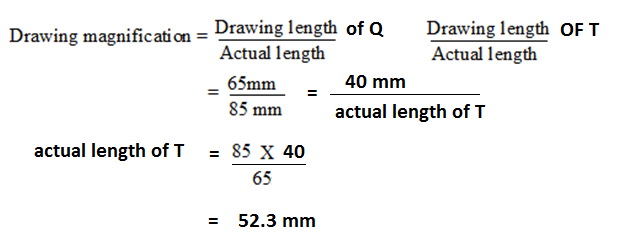 The abdomen has spiracles; and therefore gaseous exchange continued;             c)(a) 	Animals with wings ...................................................................................  go to 2(b)       Animals without wings ................................................................................   go to 3      2     (a)   Animals with long limbs ............................................................................    Q            (b)    Animals without long limbs ......................................................................     R      3 (a) Animals with four pairs of legs	.....................................................................     S           (b)    Animals with more than four pairs of legs ...............................................      go to 4      4 (a)    Animals with long Antenna .....................................................................	U        (b)     Animals with short Antenna ....................................................................        TBrown/ camouflaged to blend with environment;       Hind limbs have spines for protection;        Hind limbs are large enabling the organism to jump; (2mks)3. Mark Procedure, observation and conclusion Food substance must be correctly entered to continue with markingContents inside  tubingIodine solutionOutside tubingBefore the experimentGrey/creamBrown;After the experimentBlue-blackBrown;             B   Prophase    IChromosomes have condensed/thickened;Chromosomes beginning to pair up;              C   Metaphase    ISpindle fibers fully formed; homologous chromosomes still associated as bivalents move to the equator of the spindle;                         Q                             RSpikes on legsHind less muscularTwo pairs of wings-Biting and chewing mouth partNo spikes on legsHind legs not muscularOne pair of wingsPiercing and sucking mouth partFOOD SUBSTANCE           PROCEDUREOBSERVATIONCONCLUSIONStarchTo 2cm3 of solution L add drops of iodine√1mkColour turns brown /yellow√1 mkStarch absent1 mkReducing sugarTo 2cm3 of solution L ,add benedicts solution and boil√1 markColour changes from blue to green to yellow/orange √1 mkReducing sugars present 1mkproteinsTo 2cm3 of solution L add 3 drops of NaOH followed by drops of CuSO4 and shake√1mksolution remains blue √1 mkProtein absent 1mkAscorbic acid (vitamin c) To 2cm3 of solution DCPIP  add solution L dropwise shaking till in excess √1mkDCPIP decolourised√ 1mkVitamin C /Ascorbic acid present 1mk